به نام ایزد دانا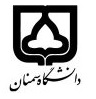 (کاربرگ طرح درس)              تاریخ بهروز رسانی: 23/11/1401  دانشکده: مهندسی مواد و متالورژی                                          نیمسال -سال تحصیلی 02-01بودجهبندی درسمقطع: کارشناسی  کارشناسی ارشد□دکتری□مقطع: کارشناسی  کارشناسی ارشد□دکتری□مقطع: کارشناسی  کارشناسی ارشد□دکتری□تعداد واحد:  عملی 1تعداد واحد:  عملی 1فارسی: آزمایشگاه انجماد و ریخته گری موادفارسی: آزمایشگاه انجماد و ریخته گری موادنام درسپیشنیازها و همنیازها: اصول انجماد و ریخته گری موادپیشنیازها و همنیازها: اصول انجماد و ریخته گری موادپیشنیازها و همنیازها: اصول انجماد و ریخته گری موادپیشنیازها و همنیازها: اصول انجماد و ریخته گری موادپیشنیازها و همنیازها: اصول انجماد و ریخته گری موادلاتین: Solidification and Casting Laboratory لاتین: Solidification and Casting Laboratory نام درسشماره تلفن اتاق: 02331532372شماره تلفن اتاق: 02331532372شماره تلفن اتاق: 02331532372شماره تلفن اتاق: 02331532372مدرس: محمد یوسفیهمدرس: محمد یوسفیهمدرس: محمد یوسفیهمدرس: محمد یوسفیهمنزلگاه اینترنتی: myousefieh.profile.semnan.ac.irمنزلگاه اینترنتی: myousefieh.profile.semnan.ac.irمنزلگاه اینترنتی: myousefieh.profile.semnan.ac.irمنزلگاه اینترنتی: myousefieh.profile.semnan.ac.irپست الکترونیکی: m.yousefieh@semnan.ac.irپست الکترونیکی: m.yousefieh@semnan.ac.irپست الکترونیکی: m.yousefieh@semnan.ac.irپست الکترونیکی: m.yousefieh@semnan.ac.irبرنامه تدریس در هفته و شماره کلاس : یک شنبه ها- ساعت 15 الی 18برنامه تدریس در هفته و شماره کلاس : یک شنبه ها- ساعت 15 الی 18برنامه تدریس در هفته و شماره کلاس : یک شنبه ها- ساعت 15 الی 18برنامه تدریس در هفته و شماره کلاس : یک شنبه ها- ساعت 15 الی 18برنامه تدریس در هفته و شماره کلاس : یک شنبه ها- ساعت 15 الی 18برنامه تدریس در هفته و شماره کلاس : یک شنبه ها- ساعت 15 الی 18برنامه تدریس در هفته و شماره کلاس : یک شنبه ها- ساعت 15 الی 18برنامه تدریس در هفته و شماره کلاس : یک شنبه ها- ساعت 15 الی 18اهداف درس: انجام آزمایش های تجربی در زمینه انجماد و ریخته گری فلزات اهداف درس: انجام آزمایش های تجربی در زمینه انجماد و ریخته گری فلزات اهداف درس: انجام آزمایش های تجربی در زمینه انجماد و ریخته گری فلزات اهداف درس: انجام آزمایش های تجربی در زمینه انجماد و ریخته گری فلزات اهداف درس: انجام آزمایش های تجربی در زمینه انجماد و ریخته گری فلزات اهداف درس: انجام آزمایش های تجربی در زمینه انجماد و ریخته گری فلزات اهداف درس: انجام آزمایش های تجربی در زمینه انجماد و ریخته گری فلزات اهداف درس: انجام آزمایش های تجربی در زمینه انجماد و ریخته گری فلزات امکانات آموزشی مورد نیاز: -امکانات آموزشی مورد نیاز: -امکانات آموزشی مورد نیاز: -امکانات آموزشی مورد نیاز: -امکانات آموزشی مورد نیاز: -امکانات آموزشی مورد نیاز: -امکانات آموزشی مورد نیاز: -امکانات آموزشی مورد نیاز: -امتحان پایانترمعملکردیارزشیابی مستمر(کوئیز)ارزشیابی مستمر(کوئیز)فعالیتهای کلاسی و آموزشیفعالیتهای کلاسی و آموزشینحوه ارزشیابینحوه ارزشیابی-505050--درصد نمرهدرصد نمرهSolidification and casting, Applied Science, G. J. Davies, 1973.آزمایشگاه ریخته گری و انجماد فلزات، افسانه ربیعی، انتشارات جزیل، 1386Solidification and casting, Applied Science, G. J. Davies, 1973.آزمایشگاه ریخته گری و انجماد فلزات، افسانه ربیعی، انتشارات جزیل، 1386Solidification and casting, Applied Science, G. J. Davies, 1973.آزمایشگاه ریخته گری و انجماد فلزات، افسانه ربیعی، انتشارات جزیل، 1386Solidification and casting, Applied Science, G. J. Davies, 1973.آزمایشگاه ریخته گری و انجماد فلزات، افسانه ربیعی، انتشارات جزیل، 1386Solidification and casting, Applied Science, G. J. Davies, 1973.آزمایشگاه ریخته گری و انجماد فلزات، افسانه ربیعی، انتشارات جزیل، 1386Solidification and casting, Applied Science, G. J. Davies, 1973.آزمایشگاه ریخته گری و انجماد فلزات، افسانه ربیعی، انتشارات جزیل، 1386منابع و مآخذ درسمنابع و مآخذ درستوضیحاتمبحثشماره هفته آشنایی با محیط آزمایشگاه، بیان نکات ایمنی و معرفی کلی آزمایشهای برنامه ریزی شده1آزمایش تاثیر نوع قالب بر ریزساختار آلیاژهای آلومینیوم2آزمایش تاثیر عوامل جوانه زنی بر ریزساختار آلیاژهای آلومینیوم3بررسی متالوگرافی نمونه های آزمایش شده (موارد 1 و 2)4آزمایش تاثیر فوق گداز بر ریزساختار آلیاژهای آلومینیوم5بررسی متالوگرافی نمونه های آزمایش شده (مورد 5)6آزمایش سیالیت و بررسی عوامل موثر بر آن7آزمایش های ماسه8قالب گیری9ماهیچه سازی10ریخته گری چدن خاکستری11متالوگرافی چدن خاکستری 12بررسی ریزساختار چدن خاکستری13ریخته گری چدن نشکن14متالوگرافی چدن نشکن 15بررسی ریزساختار چدن نشکن16